Jusqu’au 31 décembre 2017
votre adhésion ou votre don à espritcors@ire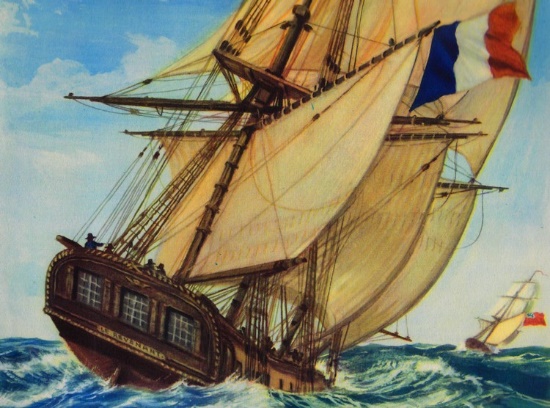 Observatoire de la Défense et de la Sécurité
bénéficie de la déductibilité fiscaleAssociation régie par la loi du 1er juillet 1901 et le décret du 16 août 1901
Créée le 18 juin 2012
Reconnue d’intérêt général le 19 décembre 2014hADHÉRER ou FAIRE UN DON à l’association «espritcors@ire», c’est :Adhérer à ses valeurs,Témoigner de votre soutien actif à « l’esprit de défense et de sécurité » en France et en Europe,Avoir un accès privilégié à tout le contenu et à l’actualité de son Observatoire de la Défense et de la Sécurité par son site  « ESPRITSURCOUF.fr »Utiliser pour vos recherches les archives d’ ESPRITSURCOUF.fr, le portail de la Communauté de défense et de Sécurité, son moteur de recherche,Participer aux différentes manifestations, conférences, tables rondes organisées par l’association,Donnez davantage de poids à espritcors@ire dans ses relations avec ses interlocuteurs, En 2017 devenez Membre (*):« Etudiant » : 20 €, (joindre un justificatif)après réduction d’impôts : 6,80 € « Membre individuel » : 50 €, après réduction d’impôts : 17 €« Entreprise » : 500 €, après réduction d’impôts : 200 €« FONDATEUR » : 1 000 €, après réduction d’impôts : 340 €(*) Votre adhésion à l’association espritcors@ire fera l'objet d'une réduction d'impôt sur votre déclaration concernant votre IRPP, ISF ou IS de 2018Vous recevrez un reçu fiscal, libellé à la date de votre règlement, à joindre à votre déclaration fiscale.
Pour alléger les frais de gestion de l’association, je souhaite recevoir mon reçu fiscal par courriel
Nota "réduction d’impôts » :espritcors@ire, depuis le 19 décembre 2014 a la qualité d’association reconnue d’intérêt général selon les articles 200 et 238 bis du Code général des impôts. Les sommes versées ouvrent droit à une réduction d'impôt égale à :66 % du montant des versements retenus dans la limite de 20 % du revenu imposable des particuliers ;60 % du montant les versements, pris dans la limite de 5 pour mille du chiffre d'affaires, effectués par les entreprises assujetties à l'impôt sur le revenu ou à l'impôt sur les sociétés.BULLETIN d’ADHÉSION ou de DON 2017: à retourner à  secretariat@espritcorsaire.frJe verse la somme de………€ pour soutenir l’action d’espritcors@ireJe recevrai, par mail, chaque année, mon reçu de déductibilité fiscalePrélèvement automatique annuel ( recommandé) : OUI /NONNOM :………………………………………………….Prénom…………………………. Société ou association :……………………………………………………………………Courriel : ………………………………....................@………………………………….Adresse postale : N°………………voie………………………………………………………………………Code Postal : …………………………Ville : ……………………………………………Pays : ………………………………………………………...……………………………. Deux manières d’adhérer à l’association «espritcors@ire» Par CHÈQUE: à l’ordre espritcors@ire : espritcors@ire 7 rue Rosa Bonheur 75015 PARISPar VIREMENT: pour le prélèvement annuel, nous consulter       secretariat@espritcorsaire.fr